ЧЕРКАСЬКА ОБЛАСНА РАДАГОЛОВАР О З П О Р Я Д Ж Е Н Н Я21.03.2024                                                                                          № 79-рПро внесення змін до Єдиного державного реєстру юридичних осіб, фізичних осіб-підприємців та громадських формуваньВідповідно до статті 55 Закону України «Про місцеве самоврядування
в Україні», пункту 8 частини третьої статті 9 Закону України «Про державну реєстрацію юридичних осіб, фізичних осіб-підприємців та громадських формувань»:  1. ВКЛЮЧИТИ ЗАЖИРКО Ірину Михайлівну та ГЕРАСИМЕНКА Максима Володимировича до переліку осіб, які можуть вчиняти дії від імені Черкаської обласної ради, в Єдиному державному реєстрі юридичних осіб, фізичних осіб-підприємців та громадських формувань з обмеженнями: вчиняти дії від імені юридичної особи в судах усіх інстанцій та юрисдикцій у порядку самопредставництва без окремого доручення, з усіма правами, наданими учасникам справи.2. Управлінню юридичного забезпечення та роботи з персоналом виконавчого апарату обласної ради здійснити реєстраційні дії щодо внесення змін до Єдиного державного реєстру юридичних осіб, фізичних осіб-підприємців та громадських формувань.3. Контроль за виконанням розпорядження покласти на управління  юридичного забезпечення та роботи з персоналом виконавчого апарату обласної ради.Голова								Анатолій  ПІДГОРНИЙ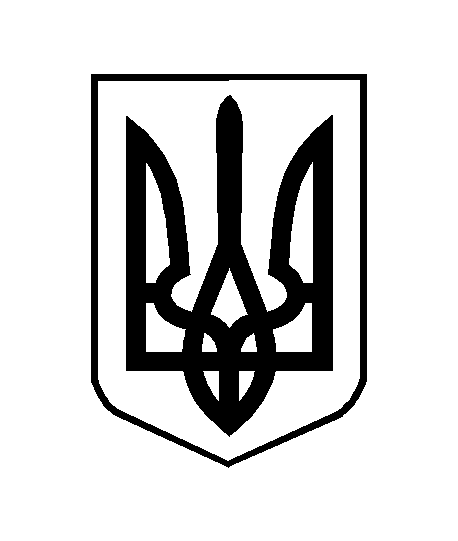 